 Zariadenie: Školská jedáleň pri SOŠ poľnohospodárstva a služieb na vidieku, Predmestská 82, Žilina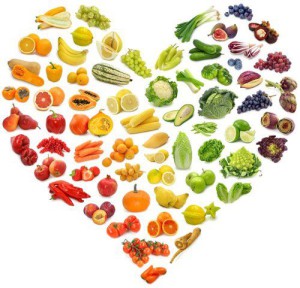 Obdobie:17.12.2018 - 21.12.2018. AlergényJedálny lístok zostavovali:vedúca ŠJ: Jurovatá Monika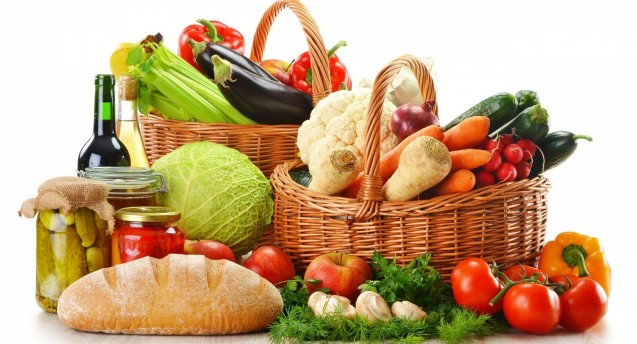                               hlavná kuchárka: Horníková Elena Dátum deňMenuAlergénPondelok17.12.2018.Polievka zo zeleného hrášku s lievankou Bravčový guláš segedínskyKnedľa01,03,07,01,07,01,03,07,Utorok18.12.2018.Polievka brokolicová s ovsenými vločkamiHovädzie mäso na poľovnícky spôsobZemiaky01,07,01,09,Streda19.12.2018.Polievka kyslá zemiaková s vajíčkom Bravčové stehno na šampiňónochRyžaUhorka kyslá01,03,07,01,07,Štvrtok20.12.2018.Polievka gazdovská kuraciaHolandské klobásyZemiaková kašaŠalát miešaný07,09,01,03,07,07,12,Piatok21.12.2018.Polievka šošovicová s mäsom a zemiakmiŽemľovka s tvarohomKakao01,01,03,07,12,07,01Obilniny obsahujúce lepok06Sójové zrná a výrobky z nich11Sezamové semená 02 Kôrovce a výrobky z nich07Mlieko a výrobky z neho12Oxid siričitý a siričitany 
03Vajcia a výrobky z nich08Orechy a výrobky z nich12Oxid siričitý a siričitany 
04Ryby a výrobky z nich09Zeler a výrobky z neho13Vlčí bôb a výrobky z neho05Arašidy a výrobky z nich10Horčica a výrobky z nej14Mäkkýše a výrobky z nich